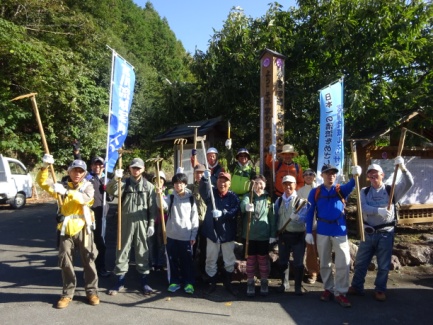 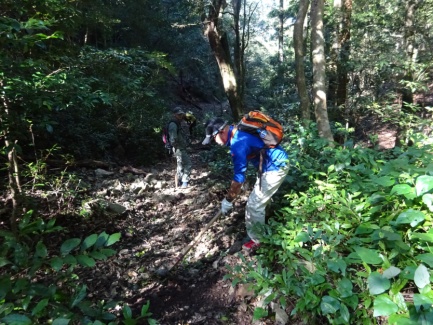 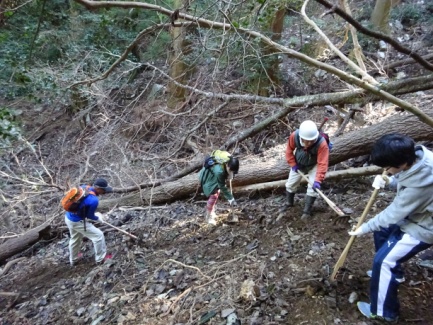 　 と　き：令和５年１１月２日（木）※ 雨天の場合　改めて日程を調整いたします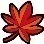 ８：３０集合　～　１５：００解散予定  　 ところ：久昌寺 集合（伊勢市矢持町菖蒲127）コース　：久昌寺→登山口→竜ヶ峠（333m）→馬落とし→コルク林の小径→待合い岩→神代橋（往復９ｋｍ）参加対象：中学生以上で健脚な方持ち物等：飲み物（しっかりと）、タオル、リュック等、軽登山・作業のできる服装　　　　　※お弁当は主催者がご用意いたします。参加費：無料定員：２０名程度申込締切：１０月３１日（火）まで主催/問合せ：中瀬　誠一（竜ヶ峠を守る会、平家の里語り部、宮川流域案内人）電話　090-9023-1121共　　催：竜ヶ峠を守る会（奥野拓也、多田重男）、伊勢志摩国立公園協会後　　援：伊勢市矢持町、宮川流域ルネッサンス協議会、宮川流域案内人の会「竜ヶ峠登山道整備」参加申込用紙◆実施日：１1月2日（木）　　◆申込締切：１０月３１日（火）○申込み代表者（お一人で参加の場合は、ここのみ記入）○申込み代表者以外の参加者※キャンセルの場合は、伊勢志摩国立公園協会（0599-25-2358）までお電話又はFAXにてお知らせください。※申し込みの際にいただいた個人情報については、当該行事のご案内以外に使用しないものとし、その保護に万全を期します。※緊急時の連絡は、代表者に連絡します。代表者以外に連絡が必要な場合は、対象者の住所欄に電話番号を記入してください。申込先：伊勢志摩国立公園協会 Ｆａｘ：０５９９－２５－２３５８　　　メール： ise-shima@ise-shima.or.jp※メールでの申込みの場合は、参加者全員の「住所、氏名、生年月日」と代表者の「電話番号」をメールに記入して送信してください。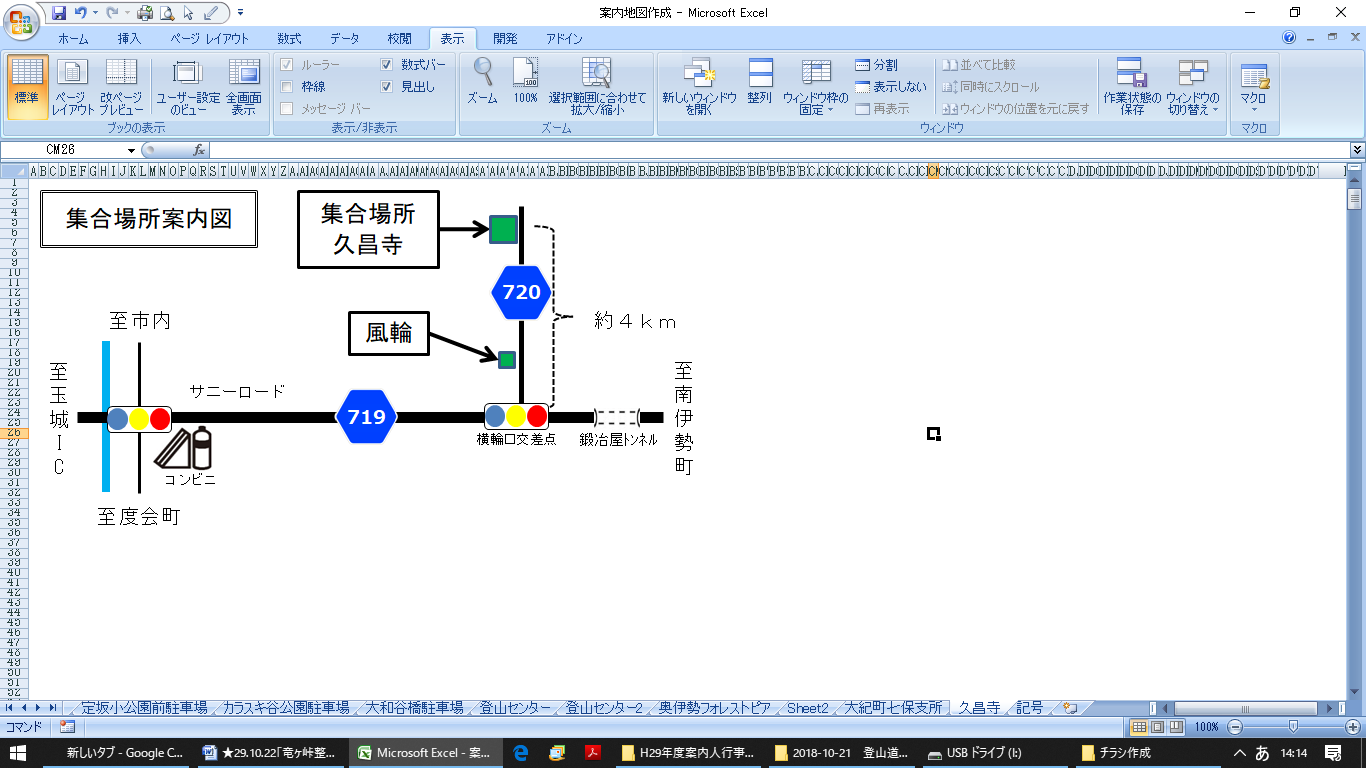 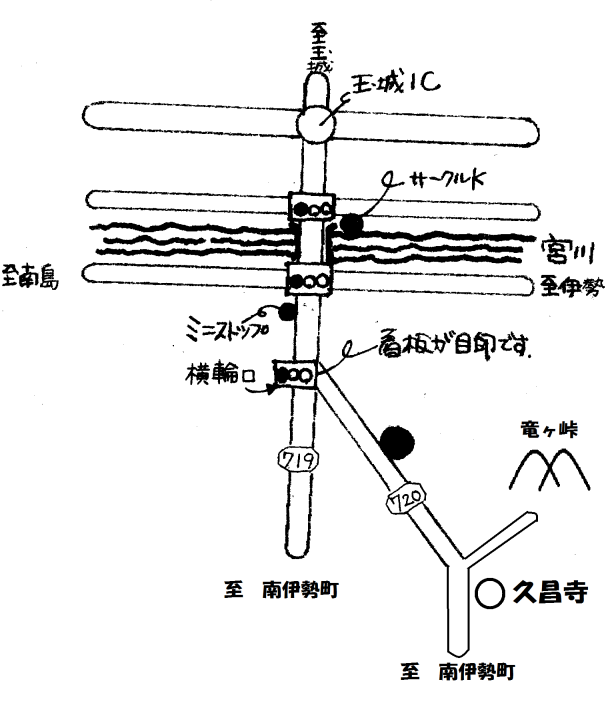 ふりがな氏　　名ふりがな氏　　名住　　　　所住　　　　所住　　　　所生年月日S・H　　　　年　　　月　　　日S・H　　　　年　　　月　　　日電話番号－　　　－申込結果の連絡先(いずれか１つ)□電話（　　　－　　　－　　　　）□ＦＡＸ（　　　－　　　－　　　　）□メール（　　　　　　　　　　　＠　　　　　　　　　　　）　※メールの方は、nmiyare@miyarune.jpが受信できるように設定をお願いします。（特に携帯電話会社のメールの場合は、受信できない場合があります。）□電話（　　　－　　　－　　　　）□ＦＡＸ（　　　－　　　－　　　　）□メール（　　　　　　　　　　　＠　　　　　　　　　　　）　※メールの方は、nmiyare@miyarune.jpが受信できるように設定をお願いします。（特に携帯電話会社のメールの場合は、受信できない場合があります。）□電話（　　　－　　　－　　　　）□ＦＡＸ（　　　－　　　－　　　　）□メール（　　　　　　　　　　　＠　　　　　　　　　　　）　※メールの方は、nmiyare@miyarune.jpが受信できるように設定をお願いします。（特に携帯電話会社のメールの場合は、受信できない場合があります。）□電話（　　　－　　　－　　　　）□ＦＡＸ（　　　－　　　－　　　　）□メール（　　　　　　　　　　　＠　　　　　　　　　　　）　※メールの方は、nmiyare@miyarune.jpが受信できるように設定をお願いします。（特に携帯電話会社のメールの場合は、受信できない場合があります。）ふりがな氏　　名生年月日住　　　　所S・H年　　月　　日S・H年　　月　　日S・H年　　月　　日